Smlouva o poskytnutí dotace č. D6131/00026/18I. Smluvní strany1.	Poskytovatel dotace:        Statutární město Pardubice,sídlo: Pernštýnské nám. 1, 530 21 Pardubice,IČ: 00274046,číslo bankovního účtu: 326561/0100, Komerční banka, a.s., pobočka Pardubice,zastoupené: Mgr. Ivou Bartošovou, vedoucí odboru sociálních věcí Magistrátu města Pardubic (dále jen „poskytovatel“),Příjemce dotace:TyfloCentrum Pardubice, o.p.s.	sídlo: Pardubice, nábřeží Závodu míru 1961, PSČ 53002	IČ: 25997343	bankovní spojení: 1207703349/0800	zastoupená: Mgr. Danou Stoklasovou, statutárním zástupcem	(dále jen „příjemce“)II. Úvodní ustanoveníDotace je ve smyslu zákona č. 320/2001 Sb., o finanční kontrole ve veřejné správě a o změně některých zákonů, ve znění pozdějších předpisů (dále jen „zákon o finanční kontrole“), veřejnou finanční podporou a vztahují se na ni ustanovení tohoto zákona. Poskytnutí dotace je v souladu se zákonem č. 128/2000 Sb., o obcích, ve znění pozdějších předpisů (dále jen „zákon o obcích“), a zákonem č. 250/2000 Sb., o rozpočtových pravidlech územních rozpočtů, ve znění pozdějších předpisů (dále jen „zákon o rozpočtových pravidlech územních rozpočtů“).Smluvní strany prohlašují, že pro právní vztah založený touto smlouvou jsou stejně jako ustanovení této smlouvy závazná rovněž Pravidla pro poskytování dotací z Programu podpory v sociální a zdravotní oblasti pro rok 2018 schválená Radou města Pardubice na schůzi dne 30.10.2017 usnesením č. R/6606/2017 (dále jen „Pravidla“) a Zásady pro poskytování dotací z rozpočtu statutárního města Pardubice přijatá Zastupitelstvem města Pardubic dne 14.12.2017 usnesením č. Z/2240/2017 (Směrnice č. 07/2017 – dále jen „Zásady“). Pravidla a Zásady jsou zveřejněny na webových stránkách statutárního města Pardubice (www.pardubice.eu) a příjemce dotace podpisem této smlouvy stvrzuje, že se s jejich obsahem řádně seznámil.III. Předmět smlouvyTouto smlouvou se poskytovatel zavazuje poskytnout příjemci při splnění sjednaných podmínek účelově určenou dotaci ve výši uvedené v článku IV. této smlouvy a příjemce se zavazuje uvedenou dotaci přijmout a užít ji v souladu s jejím účelovým určením a za podmínek stanovených touto smlouvou. IV. Výše, účel a způsob poskytnutí dotacePoskytovatel touto smlouvou poskytuje příjemci dotaci z Programu podpory v sociální a zdravotní oblasti pro rok 2018 ve výši 76 100,- Kč (slovy: Sedmdesátšestticícjednostokorunčeských) na realizaci projektu „TyfloCentrum Pardubice, o.p.s. – průvodcovské a předčitatelské služby“ (dále jen „projekt“).Poskytovatel poukáže dotaci příjemci jednorázově, nejpozději do 60 dnů ode dne nabytí účinnosti této smlouvy, a to bankovním převodem na účet příjemce uvedený v záhlaví smlouvy. V. Doba dosažení účelu dotaceÚčelu dotace musí být dosaženo nejpozději do 31.12.2018. VI. Podmínky použití dotace, práva a povinnosti smluvních stranPříjemce se zavazuje:použít dotaci co nejhospodárněji a výhradně v souladu s předmětem této smlouvy, realizovat projekt vlastním jménem, na vlastní účet a na svou vlastní odpovědnost, při použití a vyúčtování poskytnuté dotace řídit se touto smlouvou, podmínkami uvedenými v Pravidlech a Zásadách a obecně závaznými právními předpisy,použít poskytnutou dotaci k účelu stanovenému v žádosti a na položky stanovené v nákladovém rozpočtu přiloženém k žádosti podané příjemcem dne 18.01.2018 a zaevidované poskytovatelem pod č. j. MmP 4817/2018, vyúčtování dotace bude doloženo na položky stanovené v rozpočtu, který je nedílnou součástí této smlouvy,vést ve svém účetnictví přehled o čerpání dotace na projekt odděleně a prokázat celkové skutečné vynaložené náklady na daný účel, předložit poskytovateli nejpozději do  15.01.2019 vyúčtování dotace v listinné podobě s připojeným podpisem oprávněné osoby, včetně čestného prohlášení o účelovém použití prostředků dotace, účetní doklady vztahující se k dotaci viditelně a nesmazatelně označit textem, že byly financovány ze zdrojů statutárního města Pardubice,za účelem ověření plnění povinností vyplývajících z této smlouvy vytvořit poskytovateli podmínky k provedení kontroly hospodaření s veřejnými prostředky z poskytnuté dotace, jejich použití dle účelového určení stanoveného touto smlouvou, předložit při kontrole všechny potřebné účetní a jiné doklady a poskytnout poskytovateli další potřebnou součinnost, a zajistit, aby osoby povinné spolupůsobit při kontrole (zejména dodavatelé zboží a služeb) umožnily kontrolnímu orgánu prověřit jejich účetnictví a účetní doklady v rozsahu nezbytném ke splnění účelu kontroly, oznámit neprodleně, tj. nejpozději do 7 kalendářních dnů, poskytovateli změnu všech identifikačních údajů, informovat poskytovatele o všech změnách, které by mohly při vymáhání zadržených nebo neoprávněně použitých prostředků dotace zhoršit jeho pozici věřitele nebo dobytnost jeho pohledávky, zejména skutečnosti, které mají nebo mohou mít za následek příjemcův zánik či přeměnu (fúze, rozdělení a změna právní formy), v rámci propagační kampaně projektu a v průběhu jeho konání vhodným a viditelným způsobem prezentovat statutární město Pardubice,poskytnout potřebnou součinnost při akcích pořádaných statutárním městem Pardubice, v rámci projektu nepropagovat žádné politické strany a hnutí, jejich program, a vyvinout veškeré úsilí k eliminaci obdobných projevů v průběhu pořádané akce,umožnit poskytovateli provedení kontroly v místě a čase konání akcí realizovaných v rámci dotovaného projektu.Poskytovatel je oprávněn:ověřit si, že prostředky dotace byly příjemcem účelně a účelově použity, kontrolovat v souladu se zákonem o finanční kontrole, zákonem o obcích a zákonem o rozpočtových pravidlech územních rozpočtů kdykoliv dodržení podmínek, za kterých byla dotace příjemci poskytnuta, požadovat předložení všech potřebných účetních a jiných dokladů a nahlížet do veškeré účetní dokumentace v rozsahu nezbytném ke splnění účelu kontroly.Za účelem splnění povinnosti příjemce uvedené v odst. 1 písm. l) tohoto článku smlouvy uděluje poskytovatel souhlas s užitím loga statutárního města Pardubice, v souladu s logomanuálem poskytovatele, a to po dobu propagační kampaně a realizace projektu. VII. Čerpání dotaceČerpáním dotace se rozumí úhrada uznatelných výdajů vzniklých při realizaci projektu.Příjemce je oprávněn čerpat dotaci k realizaci projektu nejpozději do 31.12.2018.Příjemce není oprávněn převádět prostředky dotace do roku následujícího. Pokud příjemce nepoužije finanční prostředky dotace ke stanovenému účelu, zavazuje se příslušnou finanční částku bez odkladů vrátit na účet poskytovatele uvedený v záhlaví této smlouvy nejpozději do 31.12.2018.V případě nevyčerpání celé výše dotace je příjemce povinen nevyčerpanou část dotace vrátit na účet poskytovatele uvedený v záhlaví této smlouvy nejpozději do 31.12.2018.V případě zrušení příjemce s likvidací je příjemce povinen neprodleně vrátit nevyčerpané prostředky spolu s vyúčtováním, nejpozději do 30 dnů od oznámení, na účet poskytovatele.VIII. Uznatelné a neuznatelné nákladyDotaci lze použít pouze na úhradu způsobilých (uznatelných) nákladů příjemce spojených s realizací projektu při dodržení zásad hospodárnosti, účelnosti a efektivnosti vynaložených prostředků.Uznatelným nákladem je náklad, který splňuje všechny níže uvedené podmínky:vznikl a byl příjemcem uhrazen v období realizace projektu, byl vynaložen v souladu s účelovým určením dle čl. IV. této smlouvy, ostatními podmínkami této smlouvy a podmínkami uvedenými v Pravidlech a Zásadách,vyhovuje zásadám účelnosti, efektivnosti a hospodárnosti dle zákona o finanční kontrole aje uveden v nákladovém rozpočtu projektu přiloženém k této smlouvě anejedná se o nezpůsobilý (neuznatelný) náklad uvedený v odstavci 3 tohoto článku smlouvy.Daň z přidané hodnoty vztahující se k uznatelným nákladům je uznatelným nákladem, pokud příjemce není plátcem této daně nebo pokud mu nevzniká nárok na odpočet této daně.Všechny ostatní náklady vynaložené příjemcem jsou považovány za náklady neuznatelné.IX. Důsledky porušení povinností příjemceV případě porušení rozpočtové kázně postupuje poskytovatel v souladu s ust. § 22 a násl. zákona o rozpočtových pravidlech územních rozpočtů. Porušením rozpočtové kázně je jakékoliv neoprávněné použití peněžních prostředků poskytnutých formou dotace (tj. jejich použití, kterým byla porušena stanovená povinnost, a jakékoliv porušení povinnosti, která souvisí s účelem, na nějž byly peněžní prostředky poskytnuty, stanovené právním předpisem, předpisem EU či touto smlouvou včetně souvisejících dokumentů) nebo jejich zadržení (tj. porušení povinnosti vrátit poskytnuté prostředky ve stanoveném termínu). Za neoprávněné použití peněžních prostředků se považuje také: porušení povinnosti, která souvisí s účelem, na který byly peněžní prostředky poskytnuty, stanovené právním předpisem, přímo použitelným předpisem Evropské unie a touto smlouvou, ke kterému došlo po připsání peněžních prostředků na účet příjemce,porušení povinnosti stanovené v písm. a), ke kterému došlo před připsáním peněžních prostředků na účet příjemce a které ke dni připsání trvá; den připsání peněžních prostředků na účet příjemce se považuje za den porušení rozpočtové kázně,neprokáže-li příjemce peněžních prostředků, jak byly tyto prostředky použity.Za porušení rozpočtové kázně je příjemce povinen provést odvod zpět do rozpočtu statutárního města Pardubice a zaplatit penále za prodlení s odvodem. Za porušení méně závažné povinnosti ve smyslu ust. § 10a odst. 6 zákona o rozpočtových pravidlech územních rozpočtů se považuje:předložení vyúčtování dotace v termínu do 15 kalendářních dnů po stanovené lhůtě; v tomto případě činí odvod za porušení rozpočtové kázně 10 % z poskytnuté dotace,  oznámení změny identifikačních údajů poskytovateli v termínu do 15 kalendářních dnů po stanovené lhůtě; v tomto případě činí odvod za porušení rozpočtové kázně 5 % z poskytnuté dotace.  V případě, že se prokáže nepravdivost čestného prohlášení příjemce o účelovém použití prostředků dotace nebo čestného prohlášení příjemce vyžadovaného poskytovatelem v rámci podané žádosti o poskytnutí dotace, nepravdivost dokladů ve vyúčtování a v případě nepředložení vyúčtování ve stanoveném termínu či termínu uvedeném v předchozím odstavci, považují se poskytnuté prostředky dotace za zadržené ve smyslu zákona o rozpočtových pravidlech územních rozpočtů. Příjemce je v takovém případě povinen poskytovateli vrátit tyto zadržené prostředky včetně penále ve výši 1 promile zadržovaných prostředků za každý den prodlení ode dne porušení rozpočtové kázně, do dne jejich opětovného připsání na účet poskytovatele, nejvýše však do výše částky zadržených prostředků.V ostatních případech neoprávněného použití dotace nebo její části je příjemce povinen poskytnutou dotaci, případně její část, k níž se neoprávněné použití vztahuje, vrátit na účet poskytovatele včetně penále ve výši 1 promile denně z neoprávněně použitých prostředků, nejvýše však do výše částky neoprávněně použitých prostředků. Prostředky se považují za neoprávněně použité počínajíce dnem, kdy byly použity v rozporu s touto smlouvou.X. Zvláštní ustanoveníV souladu s ust. § 10a zákona o rozpočtových pravidlech územních rozpočtů se tato smlouva uzavírá jako smlouva veřejnoprávní. Spory z právních poměrů při poskytnutí dotace dle této smlouvy rozhoduje podle správního řádu Krajský úřad v Pardubicích.  Proti jeho rozhodnutí nelze podat odvolání ani rozklad.XI. Závěrečná ustanoveníSmluvní strany se dohodly, že poskytovatel dotace bezodkladně po uzavření této smlouvy odešle smlouvu k řádnému uveřejnění do registru smluv vedeného Ministerstvem vnitra ČR. O uveřejnění smlouvy poskytovatel dotace bezodkladně informuje příjemce dotace, nebyl-li kontaktní údaj této smluvní strany uveden přímo do registru smluv jako kontakt pro notifikaci o uveřejnění. Smlouva nabývá platnosti dnem jejího podpisu oběma smluvními stranami a účinnosti dnem jejího uveřejnění v registru smluv. Smluvní strany berou na vědomí, že nebude-li smlouva zveřejněna ani devadesátý den od jejího uzavření, je následujícím dnem zrušena od počátku s účinky případného bezdůvodného obohacení.Smluvní strany prohlašují, že žádná část smlouvy nenaplňuje znaky obchodního tajemství (§ 504 z. č. 89/2012 Sb., občanský zákoník).Smluvní strana   souhlasí se zpracováním svých ve smlouvě uvedených osobních údajů , konkrétně s jejich zveřejněním v registru smluv ve smyslu z. č. 340/2015 Sb., o zvláštních podmínkách účinnosti některých smluv, uveřejňování těchto smluv a o registru smluv (zákon o registru smluv) Statutárním městem Pardubice, se sídlem Pardubice, Pernštýnské náměstí 1, PSČ 530 21, IČ: 00274046. Souhlas uděluje příjemce dotace na dobu neurčitou. Osobní údaje poskytuje dobrovolně.Smluvní strany prohlašují, že obsah smlouvy je pro ně dostatečně určitý a srozumitelný, že smlouva byla sepsána na základě pravdivých údajů a vyjadřuje jejich vážnou vůli, na důkaz čehož připojují své vlastnoruční podpisy.Tato smlouva obsahuje úplné ujednání o předmětu smlouvy a všech náležitostech, které smluvní strany měly a chtěly ve smlouvě ujednat, a které považují za důležité pro závaznost této smlouvy. Žádný projev smluvních stran učiněný při jednání o této smlouvě ani projev učiněný po uzavření této smlouvy nesmí být vykládán v rozporu s výslovnými ustanoveními této smlouvy a nezakládá žádný závazek žádné ze stran.Měnit nebo doplňovat text smlouvy je možné jen formou písemných vzestupně číslovaných dodatků podepsaných zástupci obou smluvních stran. Tato smlouva je vyhotovena ve třech stejnopisech, z nichž poskytovatel obdrží dva, příjemce jeden výtisk.Příloha: č. 1 – rozpočet uznatelných nákladů projektuV Pardubicích dne: Za poskytovatele:	Za příjemce:.............................................................................	..........................................................................	Mgr. Iva Bartošová	Mgr. Dana StoklasováPředmět této smlouvy byl schválen usnesením Zastupitelstva města Pardubic č. Z/2395/2018 ze dne 22.02.2018  Daniela Víznerová, úsek ekonomický a rozvojových koncepcí odboru sociálních věcíMagistrátu města Pardubic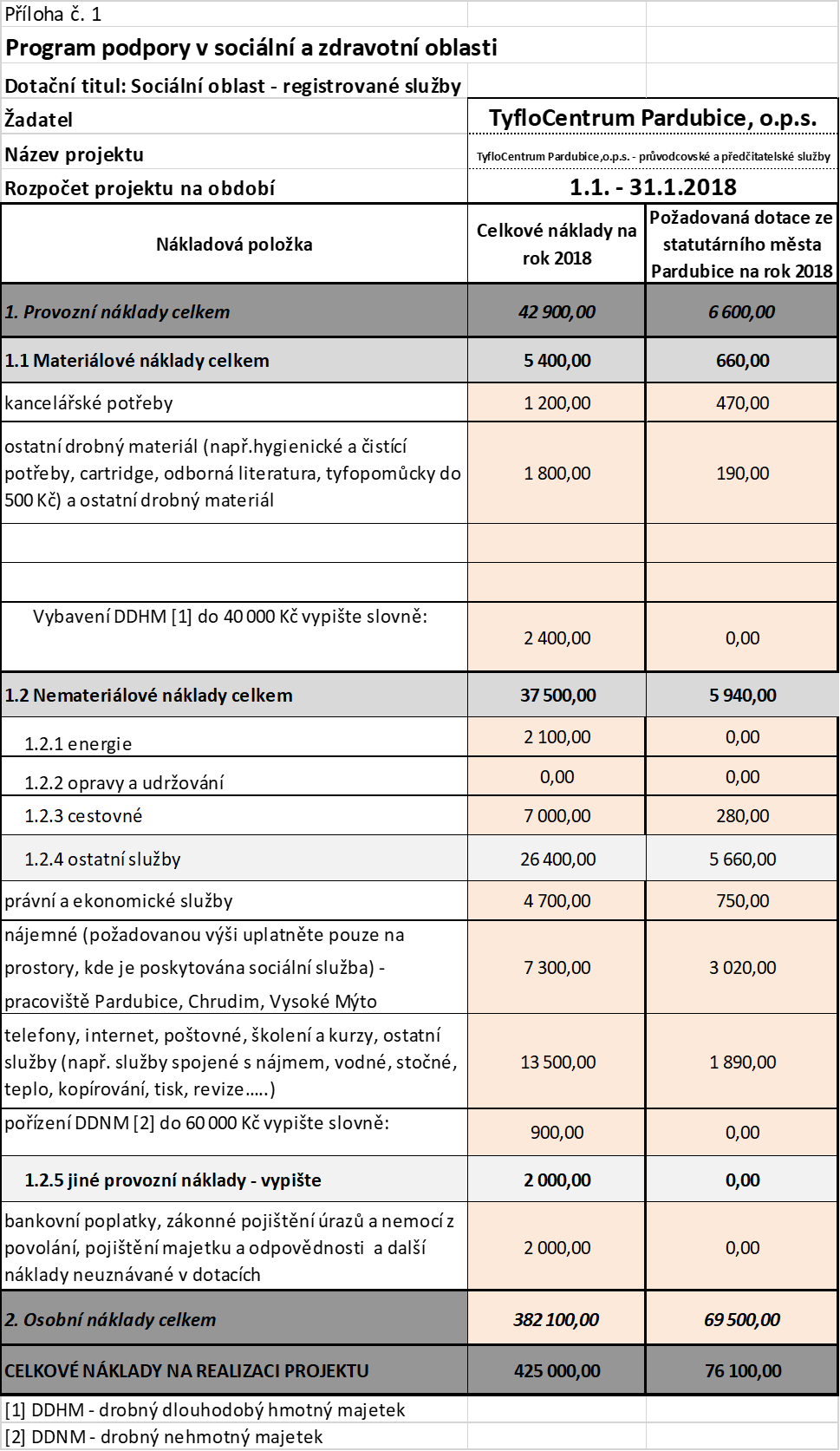 